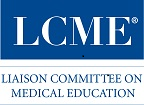 Guide to theDevelopment of the Institutional Self-studySummary Report for Full AccreditationPublished April 2022For Medical Education Programs with Full Accreditation Surveys in the 2023-24 Academic Year
LCME® Guide to the Development of the Institutional Self-study Summary Report for Full AccreditationFor Medical Education Programs with Full Accreditation Surveys in the 2023-24 Academic Year© Copyright April 2022, Association of American Medical Colleges and American Medical Association. All material subject to this copyright may be photocopied for the noncommercial purpose of scientific or educational advancement, with citation.LCME® is a registered trademark of the Association of American Medical Colleges and the American Medical Association. For further information contact lcme@aamc.org Visit the LCME website at lcme.org Introduction This document contains information related to the process for developing the summary report of the institutional self-study prior to a full accreditation survey. It should be made available to individuals participating in the self-study process. For a comprehensive overview of the accreditation process, refer to the Guidelines for the Planning and Conduct of LCME Accreditation Survey Visits, available on the LCME website (lcme.org/publications).Purpose of Accreditation and Self-studyObtaining Liaison Committee on Medical Education (LCME) accreditation ensures that medical education programs are in compliance with accreditation standards and their associated elements. The accreditation process has two general and related aims: to promote self-evaluation by members of the medical education community to use as a guide for improvement, and to determine whether a medical education program meets accreditation standards. In the process of conducting its self-study, a medical school brings together representatives of the administration, faculty, student body, and other constituencies to: (1) collect and review data about the medical education program, (2) identify both institutional strengths and challenges that require attention, and (3) define strategies to ensure that the strengths are maintained, and any problems are addressed effectively. The usefulness of the self-study summary report as a guide for planning and change is enhanced when participation in its development and review is broad and representative, when the participants have engaged in a thoughtful process of institutional self-analysis and reflection, when concrete plans have been created to address identified problems, and when the results and conclusions are widely disseminated for review and consideration. Accreditation StandardsThe self-study is directly linked to the LCME accreditation elements. The LCME standards and elements used for accreditation of U.S. medical education programs are contained in the annual LCME publication, Functions and Structure of a Medical School, available on the LCME website (lcme.org/publications). Medical education programs with survey visits during the 2023-24 academic year should use the version of the Functions and Structure of a Medical School effective for that academic year. These standards and related elements have been widely reviewed and endorsed by the medical education community.There are 12 overarching standards with 93 elements. Medical schools are expected to demonstrate compliance with each of the 12 standards. Compliance with a standard, as determined by the LCME, will be based on performance in the elements associated with the standard. Faculty Accreditation LeadDeans must designate a faculty accreditation lead (FAL) to manage the self-study process. The FAL should be a senior faculty member who may also hold an administrative position and who is knowledgeable about the medical school and its educational program and familiar with the meaning and interpretation of the LCME accreditation elements. This individual may previously have served as an LCME faculty fellow, a role that allows the individual to participate in a survey visit. The FAL should be able to identify institutional policies and information sources, and to ensure participation by members of the administration, faculty, and student body. The school must ensure that the FAL has appropriate administrative support, financial resources, and release time from other duties in order to accomplish the responsibilities associated with this role. The FAL has a wide variety of responsibilities related to the self-study and survey visit processes, including ensuing accurate and complete preparation of the DCI, coordinating the activities of the self-study task force, and ensuring that the self-study summary report is competed on schedule. For more information about the role of the FAL refer to the Guidelines for the Planning and Conduct of LCME Accreditation Survey Visits, available on the LCME website (lcme.org/publications).General Steps in the Self-Study ProcessThe accreditation process consists of institutional self-assessment and peer review. Information provided by the medical school is considered by both the institution and survey team in the context of the elements associated with each accreditation standard. The self-study process requires the participation of administrators, faculty members, students, and others associated with the medical education program, its clinical affiliates, and, if relevant, its sponsoring institution. The general steps leading to the creation of the self-study summary report are as follows:Completion of the data collection instrument (DCI) and the independent student analysis (ISA), and compilation of supporting documentsAnalysis of the DCI and other information sources, including the ISA, by an institutional self-study task force and creation of a self-study summary report that identifies institutional strengths, challenges related to performance in accreditation elements, and strategies to address these challengesEach step is described below.Completion of the DCI, ISA, and Compilation of Supporting DocumentsComplete the DCI version for full accreditation surveys that will take place during the 2023-24 academic year, available on the LCME website (lcme.org/publications). There are questions in the DCI and requests for data and documents (e.g., school of medicine policies and reports) that are linked to each of the elements. The questions should be answered, and the relevant data and documents compiled by the persons most knowledgeable about each of the topics. In completing the DCI, the school should take care to ensure that the data and descriptive information are current and accurate, and that the terminology is consistent across the DCI (e.g., consistent abbreviations, consistent names and abbreviations for committees, consistent titles for administrators). It is critical that the FAL ensure that the completed DCI undergoes a comprehensive review to identify any inaccuracies, missing data or question responses, or inconsistencies in reported information. See the Glossary of Terms for LCME Accreditation Standards and Elements (at the end of the DCI) for the LCME’s definitions of terms used in the DCI.While the DCI is being completed, medical students will conduct the ISA, the independent survey of student satisfaction with the educational program, student services, the learning environment, and other areas of relevance to students. Students will independently collect and analyze the data from the survey of students in all classes and reach independent conclusions about areas of strength and areas that require attention. While the administration may provide logistical support, the ISA is the responsibility of the students. The FAL or program leadership should direct students to the Checklist of Requirements for Completing the Independent Student Analysis (ISA) for Full Accreditation, available on the LCME website (lcme.org/publications). Select the version for the 2023-24 academic year. The FAL will assemble additional relevant materials for review by the self-study task force and later by the survey team. These materials include: the ISA, the responses to the most recent AAMC Medical School Graduation Questionnaire (AAMC GQ) Individual School Report, and any other information sources to be utilized in the development of the self-study summary report.Self-study Analysis and Summary Report DevelopmentThe self-study task force is responsible for conducting the self-study, supported by the FAL. The task force should review the accreditation standards and elements, the DCI, ISA the ISA report, and other sources to create the final set of strengths, challenges/concerns about performance related to elements, and strategies to address the identified concerns. The self-study summary report is submitted along with other documents for review by the survey team and the LCME.Completing the Data Collection Instrument (DCI)The DCI is organized according to the 12 LCME accreditation standards:	Standard 1 (mission, planning, organization, and integrity)	Standard 2 (leadership and administration)	Standard 3 (academic and learning environments)	Standard 4 (faculty preparation, productivity, participation, and policies)	Standard 5 (educational resources and infrastructure)	Standard 6 (competencies, curricular objectives, and curricular design)	Standard 7 (curricular content)	Standard 8 (curricular management, evaluation, and enhancement)	Standard 9 (teaching, supervision, assessment, and student and patient safety)	Standard 10 (medical student selection, assignment, and progress)	Standard 11 (medical student academic support, career advising, and educational records)	Standard 12 (medical student health services, personal counseling, and financial aid services)Typically, the DCI for a given year is available from the LCME at least 15 months prior to the survey visit. The FAL should distribute sections of the DCI (by standard, element, or questions) to those individuals best able to provide accurate and current information. Individuals should then complete and return their sections of the DCI to the FAL within two or three months. The FAL will review the DCI responses to ensure the information is complete and accurate and all questions are answered; the FAL will then use the submissions to complete a draft DCI.Much of the quantitative data requested in the DCI are available from information previously provided by the school in the form of LCME or AAMC annual questionnaires [i.e., the LCME Part I-A Annual Financial Questionnaire and web-based companion survey, the Overview of Organization and Financial Characteristics, the AAMC Medical School Graduation Questionnaire (AAMC GQ), the LCME Part I-B Student Financial Aid Questionnaire, and the LCME Part II Annual Medical School Questionnaire]. Copies of the school’s responses to these questionnaires should be kept for use in DCI preparation. Also, tables with much of the trend data to be included in the DCI are sent by the AAMC to the dean of each LCME-accredited medical school annually (the document entitled, LCME Data Tables: Information for Potential Use in the LCME Data Collection Instrument).Date RangeProvide data for all of the academic years requested in the DCI tables (as available). While the self-study process should consistently focus on data from a specific academic year (usually the most recently completed academic year), the DCI should be completed with all requested historical data to identify relevant trends in performance. The time period covered by the data and information, both in tables and the narrative, should be clearly indicated. Conducting the Self-study The Self-study Task ForceThe ultimate responsibility for preparing the final self-study summary report rests with the self-study task force, coordinated by the FAL. This group is responsible for reviewing the information in the documents described above and creating the final list of strengths, challenges, and strategies.The LCME expects that the self-study task force is broadly representative of the constituencies of the medical school and its medical education program. It should include some combination of individuals from the following categories: Medical school administrators (academic, fiscal, managerial) Department chairs and heads of sections Junior and senior faculty members Medical studentsMedical school graduates in residency programs at the institution Faculty members and/or administrators of the sponsoring organization (if relevant) Representatives of clinical affiliates Trustees (regents) of the medical school/university Additionally, the task force could include graduate students in the basic biomedical sciences, other residents involved in medical student education, and community physicians. The self-study task force might be chaired by the dean or by a vice dean, senior associate dean, department chair, or senior faculty member. The FAL should manage the self-study process to facilitate the timely completion of task force work. Preparation of the Self-study Summary ReportIt is the responsibility of the task force to review the documentation (e.g., DCI, ISA) to make evidence-based determinations about performance in accreditation elements. This analysis is the basis of the self-study summary report, which contains a description of institutional strengths, challenges related to performance in elements, and strategies to address the specific identified challenges. As part of the description of strategies, it should include a summary of how the identified problems will be addressed.Members of the self-study task force may find it helpful to refer to the Survey Report Template for Full Survey Visit Reports, which is used by survey team members to compile the survey report. The document is available on the publications page of the LCME website (lcme.org/publications). Structure of the Self-study Summary ReportThe report should begin with a brief introduction describing how the self-study process was conducted and include the membership categories of self-study task force members (with a reference to the complete list of task force members in the Appendix). The remainder of the self-study summary report should be organized into sections of institutional strengths, challenges/areas of concern related to performance in accreditation elements, and specific activities undertaken or planned to address each of the challenges/areas of concern. The concerns may reference a single element or group of related elements (e.g., elements related to curriculum management).If the self-study summary report was written by a subset of the task force, the full task force should review it and must affirm that they agree with its conclusions.The final self-study summary report should be written in a Times New Roman, black, and size 11 font, and should include approximately eight to 10 pages of single-spaced narrative, excluding the list of task force members contained in the report Appendix. AppendixIn the Appendix, list the self-study task force members, their institutional titles/positions (e.g., medical student in year X of the curriculum, chair of the Department of X, associate dean for X), and their email addresses.Assistance from the LCME SecretariatThe FAL is encouraged to contact the LCME Secretariat with questions about the self-study process and/or the DCI. School personnel with core responsibilities should attend the preparation sessions available to schools with upcoming visits. These include the monthly Connecting with the Secretariat webinars and the Survey Prep Workshop. The webinars provide information about the intent of accreditation elements and the conduct of the self-study and ISA, and give participants an opportunity to discuss specific issues with members of the Secretariat. The Survey Prep Workshop is held annually by the LCME Secretariat to provide schools with information about DCI completion, self-study preparation, survey visit logistics, the ISA, and LCME standards and elements. The LCME Secretariat also is available to meet with task force members related to the meaning and intent of LCME elements as the task force is conducting its analysis of the DCI and related information.